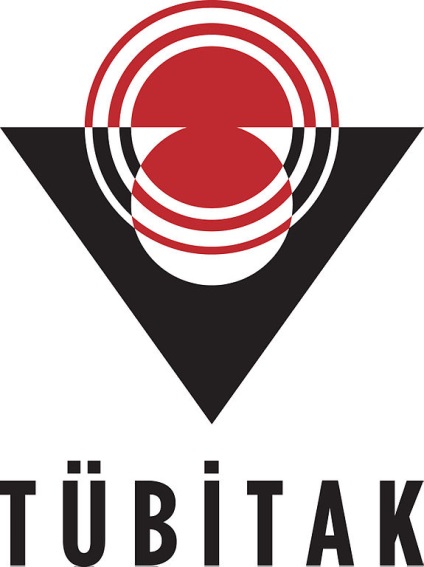 1515 – ÖNCÜL AR-GE LABORATUVARLARI DESTEKLEME PROGRAMINİYET BEYANIİçindekiler1. GENEL BİLGİLER	31.1. Kuruluş Bilgileri	31.2. AR-GE Laboratuvar Bilgileri	41.3. Yönetim Bilgileri	41.3.1. Kuruluş Yetkilisi/Yetkilileri	41.3.2. İletişim İçin Yetkili Kişi	42. NİYET BEYANI	52.1. Öncül Ar-Ge Çalışmalarının Yürütüleceği Bilimsel Ve Teknolojik Alan	52.2. Kuruluşun Yetkinliği Ve Yetenekleri	52.3. Kurulacak Ar-Ge Laboratuvarında Gerçekleştirilmek İstenen Faaliyetler Ve Olası Hedefler	72.4. Yapılması Planlanan Çalışmaların Öncül Ar-Ge Nitelikleri	82.5. Faaliyet Ve Hedeflerin Beklenen Etkileri	103. KAYNAKLAR	124. EKLER	141. GENEL BİLGİLERKuruluş BilgileriAR-GE Laboratuvar BilgileriYönetim Bilgileri2. NİYET BEYANI3. KAYNAKLAR[1] …..4. EKLEREK 1. Son üç yıldan herhangi bir yıldaki Ar-Ge harcamasının 15 milyon TL ve üzerinde olduğunu (2020-2021-2022 yılları için 15 milyon TL, 2023 yılı için 24.640.500 TL) doğrulayan belgeler. BAŞVURU YAPAN KURULUŞxxxxx A.Ş.ADIxxxxx BAŞVURU TARİHİxxxKURULUŞ YETKİLİSİ AD-SOYAD/İMZAxxxxAdıAdresiTelefon/FaksWeb AdresiFaaliyet AlanlarıKuruluş TarihiTicaret Sicil Gazetesinde Yayınlanma TarihiSermayesiSanayi/Ticaret Sicil NoKayıtlı Olduğu Sanayi/Ticaret OdasıVergi Dairesi ve Vergi Kimlik NumarasıSGK İşyeri Sicil NoOrtaklık YapısıAdıAdresi1.3.1. Kuruluş Yetkilisi/Yetkilileri1.3.1. Kuruluş Yetkilisi/Yetkilileri1.3.1. Kuruluş Yetkilisi/Yetkilileri1.3.1. Kuruluş Yetkilisi/Yetkilileri1.3.1. Kuruluş Yetkilisi/Yetkilileri1.3.1. Kuruluş Yetkilisi/Yetkilileri1.3.1. Kuruluş Yetkilisi/Yetkilileri1.3.1. Kuruluş Yetkilisi/Yetkilileri1.3.1. Kuruluş Yetkilisi/YetkilileriAdı SoyadıUnvanıUnvanıUnvanıTelefonE-postaE-postaE-postaTC Kimlik No1.3.2. İletişim İçin Yetkili Kişi1.3.2. İletişim İçin Yetkili Kişi1.3.2. İletişim İçin Yetkili Kişi1.3.2. İletişim İçin Yetkili Kişi1.3.2. İletişim İçin Yetkili Kişi1.3.2. İletişim İçin Yetkili Kişi1.3.2. İletişim İçin Yetkili Kişi1.3.2. İletişim İçin Yetkili Kişi1.3.2. İletişim İçin Yetkili KişiAdı SoyadıAdı SoyadıUnvanıTelefonTelefonTelefonE-postaTC Kimlik NoTC Kimlik No2.1. Öncül Ar-Ge Çalışmalarının Yürütüleceği Bilimsel Ve Teknolojik Alanxxxx. olarak başvurulacak “1515 – ÖNCÜL AR-GE LABORATUVARLARI DESTEKLEME PROGRAMI” kapsamında öncül Ar-Ge çalışmalarının yürütüleceği bilimsel ve teknolojik alan, “İleri Fonksiyonel Malzeme ve Enerjik Malzeme Teknolojileri” ile uyumludur. Bu alan altında xxxxx faaliyetlerin yürütülmesi planlanmaktadır. 2.2. Kuruluşun Yetkinliği Ve YetenekleriXxxxxxxTamamlanan Projeler:xxxxDevam Eden Projeler:xxxxxxBaşvurusu Yapılmış Projeler:xxxxxxKonu ile ilgili patentlerxxxxxxKonu ile ilgili yayınlarxxxxxx…..2.3. Kurulacak Ar-Ge Laboratuvarında Gerçekleştirilmek İstenen Faaliyetler Ve Olası Hedefler….. yönelik faaliyetler öncül Ar-Ge Laboratuvarımızda gerçekleştirilecektir.Bu faaliyetler kapsamında 5 yıllık süre sonunda x doktoralı x yüksek lisanslı/lisanslı araştırmacının laboratuvarımızda istihdam edilmesi ve üniversite, sanayi iş birliklerinin oluşturulması, uzman kişilerin danışmanlıklarıyla projelerin geliştirilmesi hedeflenmektedir. xxxxx hakkındaki çalışma alanları ile danışmanlık alınması planlanan uzman kişiler ise şu şekildedir: xxxxİş birliği yapılan ve yapılması planlanan firmalar aşağıdaki gibidir:xxxxxBu iş birlikleri ile 5 yıllık süreç sonunda minimum x ulusal ve uluslararası yayın, makale vb. ve x patent üretilmesi amaçlanmaktadır. Ayrıca proje çıktılarının her yıl düzenlenen ulusal ve uluslararası seminer, kongre ve fuar gibi etkinliklerde sunulması hedeflenmektedir. 2244 - Sanayi Doktora Programı, 2247 - C Stajyer Araştırmacı Burs Programı (STAR), 2232 A Uluslararası Lider Araştırmacılar Programı, 2247 - D Ulusal Genç Araştırmacılar Programı, gibi desteklerden faydalanılarak Öncül Ar-Ge laboratuvarında araştırmacılar istihdam edilecektir.Ufuk Avrupa ve uluslararası programlara x sayıda proje başvurusu yapılacaktır.Ar-Ge laboratuvarının faaliyet göstereceği alanlarda ülkemizin teknoloji yol haritalarına ve stratejik eylem planlarına destek vermesi hedeflenmektedir.2.4. Yapılması Planlanan Çalışmaların Öncül Ar-Ge NitelikleriLiteratür ve raporlar ile desteklenerek alanının öncüllüğüne ilişkin bilgi sunulması2.5. Faaliyet Ve Hedeflerin Beklenen EtkileriXxxxxx   …………..üniversite-sanayi iş birliği projeleri, AB destekli projeler, patentler, makaleler, konferans ve dergi yayınları gibi çıktıların olması ve bu tür çalışmalarla ülkemizin bilimsel çekim merkezine dönüşmesinde faydalı olunacağı beklenmektedir.Kurulacak olan Ar-Ge Laboratuvarı ile nitelikli ve sektörümüzde gelecek vadeden doktoralı ve uzman araştırmacıların …. faaliyetlerine dâhil etme fırsatı sunulacaktır.Ar-Ge Laboratuvarımızda, …. ülkemiz kalkınma planlarına destek sağlanacaktır.xxxxxxxxxxxxxxxxxxx